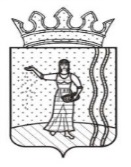    РЕШЕНИЕЗЕМСКОГО СОБРАНИЯ ОКТЯБРЬСКОГО МУНИЦИПАЛЬНОГО РАЙОНА ПЕРМСКОГО КРАЯО назначении публичных слушаний по вопросу преобразования поселений, входящих в состав Октябрьского муниципального района, путем их объединения, не влекущего изменения границ иных муниципальных образований      					                 Принято Земским Собранием						       Октябрьского муниципального района                                                                       Пермского края 29 ноября 2018 года     В соответствии с частями  2, 3 ст. 13, п. 4 ч. 3 ст. 28 Федерального закона от 06 октября 2003 г. № 131-ФЗ «Об общих принципах организации местного самоуправления в Российской Федерации», ст. 13, 17 Устава Октябрьского муниципального района Пермского края, Положением о публичных слушаниях в Октябрьском муниципальном районе, утвержденным решением Земского Собрания  Октябрьского муниципального района    от 30 апреля 2015 г. № 461,Земское Собрание РЕШАЕТ:     1. Назначить проведение публичных слушаний по вопросу преобразования  Октябрьского городского поселения, Сарсинского городского поселения, Атнягузинского сельского поселения, Басинского сельского поселения, Биявашского сельского поселения,  Богородского сельского поселения,  Верх-Тюшевского сельского поселения,  Енапаевского сельского поселения, Заводо-Тюшевского сельского поселения,  Ишимовского сельского поселения,  Петропавловского сельского поселения, Русско-Сарсинского сельского поселения, Щучье-Озерского сельского поселения, входящих в состав Октябрьского муниципального района, путем их объединения, не влекущего изменения границ иных муниципальных образований, на 22 января 2019 г., в 16-30 час. в здании  муниципального бюджетного учреждения «Городской дом культуры», находящегося по адресу: п. Октябрьский, ул. Ленина 61, 1 этаж, зал.     2. Утвердить состав оргкомитета по подготовке и проведению публичных слушаний в следующем составе:    Председатель оргкомитета:    - Поезжаев Георгий Васильевич – глава муниципального района – глава администрации Октябрьского муниципального района;    Заместитель председателя оргкомитета:    - Поповцев Федор Александрович – заместитель главы Октябрьского муниципального района, руководитель аппарата Администрации Октябрьского муниципального района;    Члены оргкомитета:   - Лисиченко Дмитрий Юрьевич – председатель Земского Собрания Октябрьского муниципального района;    - Рябова Оксана Маликовна – консультант  Земского Собрания Октябрьского муниципального района;   -  Ренева Алена Анатольевна – главный специалист Земского Собрания Октябрьского муниципального района;   -   Мережникова Екатерина Юрьевна - заведующий юридическим отделом Администрации Октябрьского муниципального района;  - Филимонов Владимир Александрович – депутат Земского Собрания, заместитель председателя Земского Собрания Октябрьского муниципального района.   3. Утвердить порядок учета предложений по вышеуказанному вопросу и порядок участия граждан в его обсуждении (прилагается).   4. Направить настоящее решение в представительные органы Октябрьского и Сарсинского городских поселений, а также  Атнягузинского, Басинского, Биявашского, Богородского,  Верх-Тюшевского,  Енапаевского, Заводо-Тюшевского,  Ишимовского,  Петропавловского, Русско-Сарсинского,  Щучье-Озерского сельских поселений Октябрьского муниципального района,  для обсуждения и принятия соответствующих решений по результатам публичных слушаний.  5. Опубликовать настоящее решение в газете «Вперед» и разместить на официальном сайте Октябрьского муниципального района.  6. Настоящее решение вступает в силу после дня официального опубликования в газете «Вперед». Председатель Земского СобранияОктябрьского муниципального района                                      Д.Ю. ЛисиченкоГлава муниципального района-глава администрации Октябрьскогомуниципального района                                                                 Г.В. Поезжаев29.11.2018 № 170	                           	Утвержден                                                                                                             решением   Земского Собрания                                                                                                              Октябрьского муниципального района                                                                                                             Пермского края от 29.11.2018 № 170Порядок учета предложений по  вопросу преобразования поселений, входящих в состав Октябрьского муниципального района,   путем их объединения, не   влекущего изменения   границ  иных муниципальных образований, и порядок участия граждан в его обсуждении     1. Предложения по  вопросу преобразования поселений, входящих в состав Октябрьского муниципального района,   путем их объединения, не   влекущего изменения   границ  иных муниципальных образований, принимаются от граждан, постоянно проживающих на территории Октябрьского муниципального района и достигших 18 лет.     2. Предложения граждан принимаются со дня официального опубликования настоящего решения по 28 января  2019 года  включительно. Предложения граждан, направленные по истечении указанного срока, не рассматриваются.     3. Предложения граждан направляются в письменном виде.     4. Предложения по  вопросу преобразования поселений, входящих в состав Октябрьского муниципального района,   путем их объединения, не   влекущего изменения   границ  иных муниципальных образований, принимаются оргкомитетом по подготовке и проведению публичных слушаний в рабочие дни с 09-00 час до 17-00 час. по адресу: 617860 Пермский край,  п. Октябрьский, ул. Ленина, 57,  4 этаж,  кабинет № 407,   телефон (34266) 2–24–55, либо направляются по почте    по указанному адресу с пометкой на конверте «В оргкомитет по подготовке и проведению публичных слушаний по  вопросу преобразования поселений, входящих в состав Октябрьского муниципального района,   путем их объединения, не   влекущего изменения   границ  иных муниципальных образований».     5. Участие граждан в обсуждении указанного вопроса, принятие и рассмотрение поступивших предложений проводятся в порядке, установленном Положением о публичных слушаниях в Октябрьском муниципальном районе, утвержденным решением Земского Собрания Октябрьского муниципального района от 30 апреля 2015 г. № 461.